Sample Assessment Outline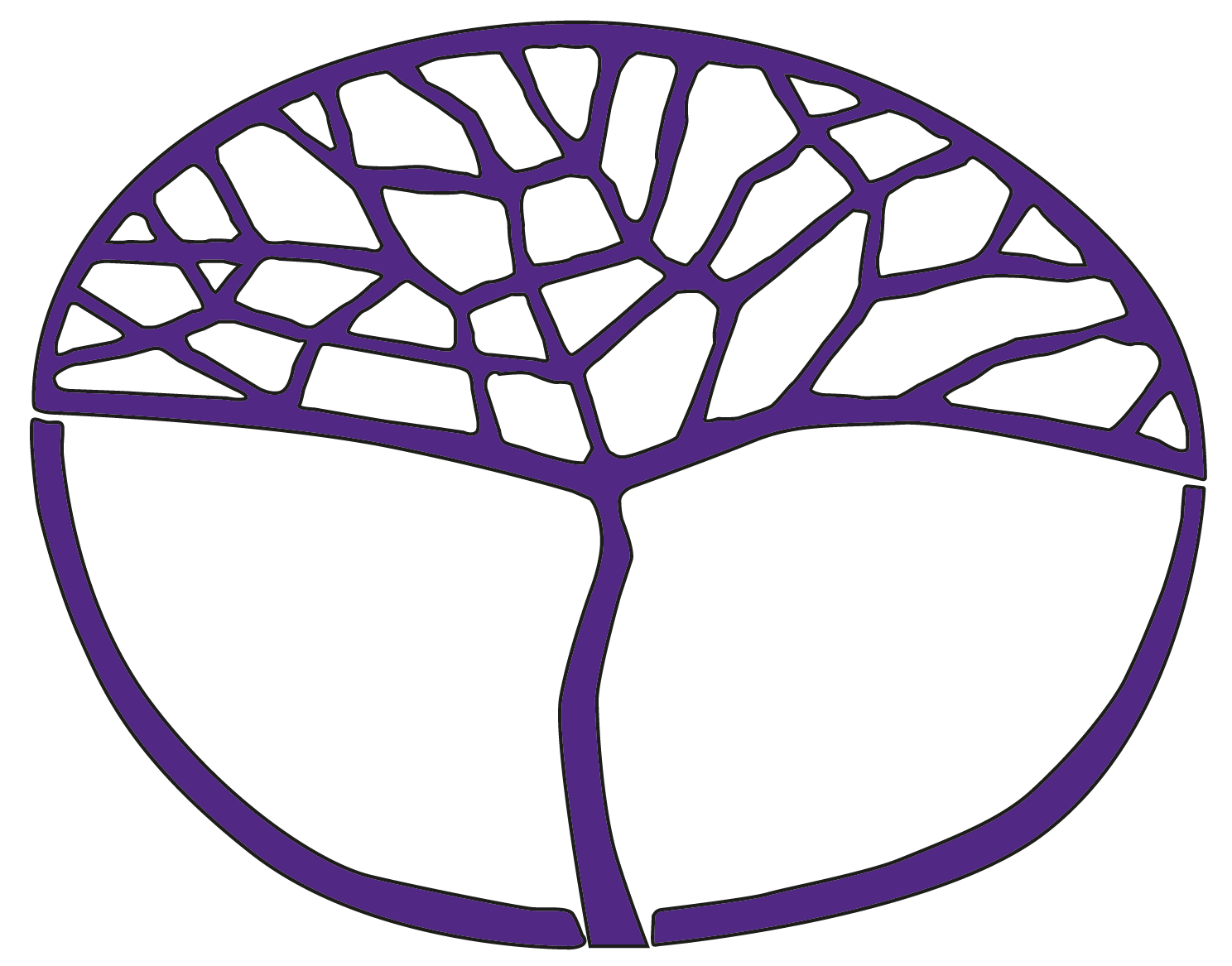 Animal Production SystemsGeneral Year 11Copyright© School Curriculum and Standards Authority, 2014This document – apart from any third party copyright material contained in it – may be freely copied, or communicated on an intranet, for non-commercial purposes in educational institutions, provided that the School Curriculum and Standards Authority is acknowledged as the copyright owner, and that the Authority’s moral rights are not infringed.Copying or communication for any other purpose can be done only within the terms of the Copyright Act 1968 or with prior written permission of the School Curriculum and Standards Authority. Copying or communication of any third party copyright material can be done only within the terms of the Copyright Act 1968 or with permission of the copyright owners.Any content in this document that has been derived from the Australian Curriculum may be used under the terms of the Creative Commons Attribution-NonCommercial 3.0 Australia licenceDisclaimerAny resources such as texts, websites and so on that may be referred to in this document are provided as examples of resources that teachers can use to support their learning programs. Their inclusion does not imply that they are mandatory or that they are the only resources relevant to the course.Sample assessment outlineAnimal Production Systems – General Year 11Unit 1 and Unit 2Assessment type (from syllabus)Assessment type weighting 
(from syllabus)Assessment task weightingWhenAssessment taskInvestigation10%10%Semester 2Week 3Task 6: Chicken investigation – Students plan and conduct an investigation in which they research  the productivity of different breeds of poultryProduction project45%10%Semester 1Week 4Task 1: Managing physiological systems: digestion – Students report on the growth and development of a production animal, and how its nutrition needs are met through an understanding of the digestive system Production project45%5%Semester 1Week 1Task 2: Farm journal – Students keep a record of practical work undertaken in an animal production system during the school yearProduction project45%5%Semester 1Week 10Task 3: Animal welfare – Students conduct research and an observation activity to help develop an understanding of animal welfare principles and practices in a selected production systemProduction project45%5%Semester 2Week 6Task 7: Enterprise business report – Students conduct a basic audit of inputs, outputs and resources used in a selected enterprise, and research market opportunities for productsProduction project45%10%Semester 1Week 12Task 8: Animal health – Students research a pest or disease relevant to a selected production system, including safe and effective prevention and treatment optionsProduction project45%10%Semester 2Week 11Task 10: Sustainable animal production – Students conduct a review of operations on the college farm, and make suggestions for improved sustainability outcomesTest45%10%Semester 1Week 8Task 4: Animal nutrition and digestion test Test45%10%Semester 1Week 15Task 5: Reproduction and Breeding and improvement test – Combines the topic on reproduction with the topic on breeding and improvementTest45%10%Semester 2Week 8Task 9: Economics, finance and markets test Test45%15%Semester 2Week 15Task 11: End of year test Total100%100%